Putting 4 PawsGolf TournamentSign up for a special celebration for all our Heroes – Never Forget We will have a veteran to tell their story, a DJ during registration then and Dallas Hayden will sing us a song, have a moment of silence before starting our event.Registration - Begins at 11:30 am - Shotgun -Starts at 1:00 pmDinner & Prizes - Starts at 5:30 pmSilent Auction - Live Auction - RafflesCost - $75 Per person or $300 Per Team (Dinner included)Wildlife Fun Package - $400 – Includes: Team of 4, 1 shot per member AR Golf Ball Launcher, yard stick and 8 mulligans. Dinner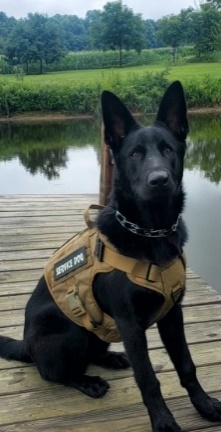 Closest Pin, Closest to the Line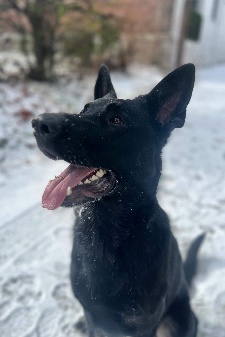 SPONSORSHIP OPPORTUNITIES$100 Hole Sponsor$500 Beverage Cart (2)$500 Dinner Sponsor (2) $1,000 Silver Sponsor (5)All proceeds go to helping our Heroes with a service dog, service dog training, and/or outdoor adventures.  HWA helped seven of our Heroes with Service Dogs and Training along with 7 Elk hunts and 2 Antelope hunts in 2023. For more information, please contact heroeswildlifeadventures@yahoo.com or     call 317-294-6230